lMADONAS NOVADA PAŠVALDĪBA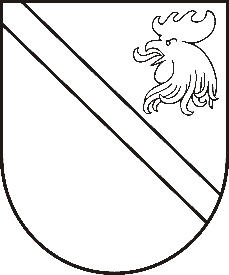 Reģ. Nr. 90000054572Saieta laukums 1, Madona, Madonas novads, LV-4801 t. 64860090, e-pasts: pasts@madona.lv ___________________________________________________________________________MADONAS NOVADA PAŠVALDĪBAS DOMESLĒMUMSMadonā2020.gada 21.aprīlī									       Nr.146									         (protokols Nr.8, 6.p.)Par zemes ierīcības projekta apstiprināšanu un zemes lietošanas mērķa noteikšanu plānotajām zemes vienībām robežu pārkārtošanai Madonas novada Madonā- īpašumiem Daugavas iela 21A, Daugavas iela 21B un Rūpniecības iela 12Madonas novada pašvaldībā saņemts […] iesniegums (reģistrēts Madonas novada pašvaldībā 07.04.2020 ar Nr. MNP/2.1.3.6/20/396) ar lūgumu apstiprināt zemes ierīkotāja […] (zemes ierīkotāja sertifikāts Nr. AA0102, derīgs līdz 28.12.2022) izstrādāto zemes ierīcības projektu nekustamā īpašuma Daugavas ielā 21B, kadastra numurs 70010011379, Daugavas ielā 21A, kadastra numurs 70010011380 un Rūpniecības ielas 12, kadastra numurs 70010010916, kas atrodas Madonā, Madonas novadā zemes vienību savstarpējo robežu pārkārtošanai, izpildot Madonas novada pašvaldības izsniegtos nosacījumus. Pamatojoties uz Zemes ierīcības likumu, MK 02.08.2016.g. noteikumiem Nr.505 “Zemes ierīcības projekta izstrādes noteikumi” 26. un 28.punktu, “Nekustāmā īpašuma valsts kadastra likuma” 9.panta pirmās daļas 1.punktu, 20.06.2006. MK noteikumiem Nr.496 “Nekustamā īpašuma lietošanas mērķu klasifikācijas un nekustamā īpašuma lietošanas mērķu noteikšanas un maiņas kārtība” pirmās daļas 2 punktu, ņemot vērā 21.04.2020. Finanšu un attīstības komitejas atzinumu, atklāti balsojot: PAR – 14 (Agris Lungevičs, Zigfrīds Gora, Ivars Miķelsons, Andrejs Ceļapīters, Antra Gotlaufa, Artūrs Grandāns, Gunārs Ikaunieks, Valda Kļaviņa, Valentīns Rakstiņš, Andris Sakne, Rihards Saulītis, Inese Strode, Aleksandrs Šrubs, Kaspars Udrass), PRET – NAV, ATTURAS – NAV,  Madonas novada pašvaldības dome NOLEMJ:Apstiprināt […] 2020.gada 7. aprīļa Madonas novada pašvaldībā iesniegto zemes ierīcības projektu, nekustamā īpašuma Daugavas ielā 21B, kadastra numurs 70010011379, Daugavas ielā 21A, kadastra numurs 70010011380 un Rūpniecības ielas 12, kadastra numurs 70010010916 zemes vienību, kas atrodas Madonā, Madonas novadā, savstarpējo robežu pārkārtošanai. Zemes vienību sadalījuma robežas noteikt saskaņā ar zemes ierīcības projekta grafisko daļu (1.pielikums), kas ir šī lēmuma neatņemama sastāvdaļa.Plānotajai (paliekošajai) zemes vienībai ar kadastra apzīmējumu 7001 001 2051, Madona, Madonas novads, atstāt Rūpniecības iela 12, Madona, Madonas novads un noteikt zemes lietošanas mērķi – Individuālo dzīvojamo māju apbūve, NĪLM kods 0601, 2551 m2 platībā Plānotajai (paliekošajai) zemes vienībai ar kadastra apzīmējumu 7001 001 2052, Madona, Madonas novads, atstāt adresi Daugavas iela 21A, Madona, Madonas novads, noteikt zemes lietošanas mērķi – Individuālo dzīvojamo māju apbūve, NĪLM kods 0601, 3289 m2 platībā. Saskaņā ar Administratīvā procesa likuma 188.panta pirmo daļu, lēmumu var pārsūdzēt viena mēneša laikā no lēmuma spēkā stāšanās dienas Administratīvajā rajona tiesā.Saskaņā ar Administratīvā procesa likuma 70.panta pirmo daļu, lēmums stājas spēkā ar brīdi, kad tas paziņots adresātam.Domes priekšsēdētājs								          A.LungevičsR.Vucāne 20228813